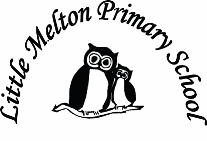  School Improvement & Development Plan 2019-20 Gantt Chart- Summer Term 2018TBA-  Maths calculations videos on line Priority:Key Objective:Success Criteria:Key Ofsted Area(s): (2019)Links to School Vision:1.To develop an effective ‘knowledge-engaged’ curriculum across all subjects utilising evidence from cognitive psychology.To further develop pedagogy and subject knowledge of teaching staff to be able to deliver enhanced broader curriculum.Current curriculum offer has been augmented by systematic knowledge based approach and meets new Ofsted outstanding descriptorsTeaching and learning policy and practice reflects recent key messages from cognitive psychology Children make strong progress across all subjectsQuality of EducationLeadership & ManagementLove of learningMake it Your BestPersevereSkills for Life2.To introduce provision in RSE which meets new statutory requirements.RSE provision has been reviewed in light of new statutory requirements. Parents and staff are aware of new requirementsCurriculum meets best practice guidelinesPersonal DevelopmentLeadership & ManagementBehaviour & AttitudesLove of learningMake it Your BestPersevereSkills for Life3.To further develop school capacity to support children with speech and language difficulties.School has developed significant ‘in house’ expertise to effectively support children with speech and language difficulties showing good value for money Personal DevelopmentLeadership & ManagementEarly YearsLove of learningMake it Your BestPersevereSkills for Life4.To further develop school provision in Outdoor LearningSchool curriculum offer in outdoor learning is more coherent, integrated and planned, utilising range of opportunities in local area.Quality of EducationLeadership & ManagementLove of learningMake it Your BestPersevereSkills for Life5To further raise standards of attainment across core subjects at all key stagesDrawn from annual subject leader audits (April 2019)Quality of EducationLeadership & ManagementLove of learningMake it Your BestPersevereSkills for LifePriority: 1Priority: 1Curriculum DevelopmentCurriculum DevelopmentCurriculum DevelopmentCurriculum DevelopmentCurriculum DevelopmentCurriculum DevelopmentRationaleRationaleWe have continued to develop our curriculum offer over the last two years, with new national awards in Science, MFL and PE, along with undertaking a review using the Rainbow resources last year. We have good foundations to now introduce and embed systematic planning of core knowledge and links between topics to make use of recent compelling educational research about cognitive development and long-term memory. This also chimes well with the proposed revised Ofsted inspection framework from September 2019. It is also envisaged that this work will lead to revisions in our broader Teaching and Learning policy.We have continued to develop our curriculum offer over the last two years, with new national awards in Science, MFL and PE, along with undertaking a review using the Rainbow resources last year. We have good foundations to now introduce and embed systematic planning of core knowledge and links between topics to make use of recent compelling educational research about cognitive development and long-term memory. This also chimes well with the proposed revised Ofsted inspection framework from September 2019. It is also envisaged that this work will lead to revisions in our broader Teaching and Learning policy.We have continued to develop our curriculum offer over the last two years, with new national awards in Science, MFL and PE, along with undertaking a review using the Rainbow resources last year. We have good foundations to now introduce and embed systematic planning of core knowledge and links between topics to make use of recent compelling educational research about cognitive development and long-term memory. This also chimes well with the proposed revised Ofsted inspection framework from September 2019. It is also envisaged that this work will lead to revisions in our broader Teaching and Learning policy.We have continued to develop our curriculum offer over the last two years, with new national awards in Science, MFL and PE, along with undertaking a review using the Rainbow resources last year. We have good foundations to now introduce and embed systematic planning of core knowledge and links between topics to make use of recent compelling educational research about cognitive development and long-term memory. This also chimes well with the proposed revised Ofsted inspection framework from September 2019. It is also envisaged that this work will lead to revisions in our broader Teaching and Learning policy.We have continued to develop our curriculum offer over the last two years, with new national awards in Science, MFL and PE, along with undertaking a review using the Rainbow resources last year. We have good foundations to now introduce and embed systematic planning of core knowledge and links between topics to make use of recent compelling educational research about cognitive development and long-term memory. This also chimes well with the proposed revised Ofsted inspection framework from September 2019. It is also envisaged that this work will lead to revisions in our broader Teaching and Learning policy.We have continued to develop our curriculum offer over the last two years, with new national awards in Science, MFL and PE, along with undertaking a review using the Rainbow resources last year. We have good foundations to now introduce and embed systematic planning of core knowledge and links between topics to make use of recent compelling educational research about cognitive development and long-term memory. This also chimes well with the proposed revised Ofsted inspection framework from September 2019. It is also envisaged that this work will lead to revisions in our broader Teaching and Learning policy.Success CriteriaSuccess CriteriaCurrent curriculum offer has been augmented by systematic knowledge based approach and meets new Ofsted outstanding descriptorsTeaching and learning policy and practice reflects recent key messages from cognitive psychologyChildren make strong progress across all subjects Current curriculum offer has been augmented by systematic knowledge based approach and meets new Ofsted outstanding descriptorsTeaching and learning policy and practice reflects recent key messages from cognitive psychologyChildren make strong progress across all subjects Current curriculum offer has been augmented by systematic knowledge based approach and meets new Ofsted outstanding descriptorsTeaching and learning policy and practice reflects recent key messages from cognitive psychologyChildren make strong progress across all subjects Current curriculum offer has been augmented by systematic knowledge based approach and meets new Ofsted outstanding descriptorsTeaching and learning policy and practice reflects recent key messages from cognitive psychologyChildren make strong progress across all subjects Current curriculum offer has been augmented by systematic knowledge based approach and meets new Ofsted outstanding descriptorsTeaching and learning policy and practice reflects recent key messages from cognitive psychologyChildren make strong progress across all subjects Current curriculum offer has been augmented by systematic knowledge based approach and meets new Ofsted outstanding descriptorsTeaching and learning policy and practice reflects recent key messages from cognitive psychologyChildren make strong progress across all subjects Every Child MattersEvery Child MattersBe Healthy   Enjoy & Achieve   Stay Safe    Make a Positive contribution    Achieve economic wellbeingBe Healthy   Enjoy & Achieve   Stay Safe    Make a Positive contribution    Achieve economic wellbeingBe Healthy   Enjoy & Achieve   Stay Safe    Make a Positive contribution    Achieve economic wellbeingBe Healthy   Enjoy & Achieve   Stay Safe    Make a Positive contribution    Achieve economic wellbeingBe Healthy   Enjoy & Achieve   Stay Safe    Make a Positive contribution    Achieve economic wellbeingBe Healthy   Enjoy & Achieve   Stay Safe    Make a Positive contribution    Achieve economic wellbeingOfstedOfstedQuality of Education    Behaviour and Attitudes   Personal Development   Leadership & Management  Early YearsQuality of Education    Behaviour and Attitudes   Personal Development   Leadership & Management  Early YearsQuality of Education    Behaviour and Attitudes   Personal Development   Leadership & Management  Early YearsQuality of Education    Behaviour and Attitudes   Personal Development   Leadership & Management  Early YearsQuality of Education    Behaviour and Attitudes   Personal Development   Leadership & Management  Early YearsQuality of Education    Behaviour and Attitudes   Personal Development   Leadership & Management  Early YearsVisionVisionLove of Learning     Make it Your Best     Perseverance      Skills for Life Love of Learning     Make it Your Best     Perseverance      Skills for Life Love of Learning     Make it Your Best     Perseverance      Skills for Life Love of Learning     Make it Your Best     Perseverance      Skills for Life Love of Learning     Make it Your Best     Perseverance      Skills for Life Love of Learning     Make it Your Best     Perseverance      Skills for Life Key Objective:Key Objective:To develop an effective ‘knowledge-engaged’ curriculum across all subjects utilising evidence from educational research.To develop an effective ‘knowledge-engaged’ curriculum across all subjects utilising evidence from educational research.To develop an effective ‘knowledge-engaged’ curriculum across all subjects utilising evidence from educational research.To develop an effective ‘knowledge-engaged’ curriculum across all subjects utilising evidence from educational research.To develop an effective ‘knowledge-engaged’ curriculum across all subjects utilising evidence from educational research.To develop an effective ‘knowledge-engaged’ curriculum across all subjects utilising evidence from educational research.Intent:Implementation:Implementation:WhoResource/TimeKey Milestones Termly Action Plan Impact:Teachers have strengthened range of pedagogical approaches.There is a developed understanding of valuable insights from cognitive psychology.Subject knowledge is secure across the curriculum.Teachers: Subject and Pedagogical KnowledgeEstablish a new vision for curriculum.Review best educational research re:Long term memoryWorking memoryKnowledge-rich curriculumCognitive theoryRewrite the Teaching &Learning policy to include changes made.Review annual ‘subject leader audits’ to include reference to recent research Review subject knowledge of teaching staff across curriculum- address gaps in cost effective mannerTeachers: Subject and Pedagogical KnowledgeEstablish a new vision for curriculum.Review best educational research re:Long term memoryWorking memoryKnowledge-rich curriculumCognitive theoryRewrite the Teaching &Learning policy to include changes made.Review annual ‘subject leader audits’ to include reference to recent research Review subject knowledge of teaching staff across curriculum- address gaps in cost effective mannerHTStaff meetings & PD days HT timeSubject leader timeJuly’19T&L policy new draft completed.Summer TAPAutumn TAPThe curriculum has planned for key knowledge and vocabulary. There is a coherent narrative to curriculum which is reflected in lesson planning and delivery.Children make good progress in subject disciplines.Subject planningEstablish school ‘Knowledge organisers’Link skills progression to our existing curriculum mapA4 sheet outlining skills progression in each subject- common format. Key vocabulary- subject specific to be planned revisited and embedded in lessons, assemblies and guided reading sessions (Tier 2 words)Focus on key themes drawn from respected subject expertise eg Historical Association) and end of key stage outcomes (or maybe 2,4,6)Create overview sheet of links between subjects for ‘narrative’ within disciplinesPlan into each curriculum overview ‘beautiful work’ concept (Berger) and an opportunity to write for an ‘authentic’ audienceSubject planningEstablish school ‘Knowledge organisers’Link skills progression to our existing curriculum mapA4 sheet outlining skills progression in each subject- common format. Key vocabulary- subject specific to be planned revisited and embedded in lessons, assemblies and guided reading sessions (Tier 2 words)Focus on key themes drawn from respected subject expertise eg Historical Association) and end of key stage outcomes (or maybe 2,4,6)Create overview sheet of links between subjects for ‘narrative’ within disciplinesPlan into each curriculum overview ‘beautiful work’ concept (Berger) and an opportunity to write for an ‘authentic’ audienceHTSubject leadersStaff meetings & PD days HT timeSubject leader timeJuly’19Knowledge Organisers for first half-term & revised curriculum maps completed for same. Letter to parents.Sept’19Inset day-Subject skills and narrative overviews work completed- draft. OngoingAbove work completed on a rolling basis over 2 year cycle.Summer TAPAutumn TAPParents are clear about intent of curriculum. There is strong evidence in school of quality of work. This is used for assessment by omission at end of each term- captured in WS data sheets. External audience:Communicate expectations and procedures clearly to parents for September 2019Showcase best outcomes from each topic to use as reference points for assessment judgements/expectations/OfstedExternal audience:Communicate expectations and procedures clearly to parents for September 2019Showcase best outcomes from each topic to use as reference points for assessment judgements/expectations/OfstedHTAll teachersHT timeSept’19Info for parentsOct’19First entries to portfolio collected ‘expected’ ‘GD’Autumn TAPSuggested Governor Monitoring Activities: Standards sub-committee will monitor at each half-termly meeting, and have follow up school visits where required. One Governor to oversee area.Suggested Governor Monitoring Activities: Standards sub-committee will monitor at each half-termly meeting, and have follow up school visits where required. One Governor to oversee area.Suggested Governor Monitoring Activities: Standards sub-committee will monitor at each half-termly meeting, and have follow up school visits where required. One Governor to oversee area.Suggested Governor Monitoring Activities: Standards sub-committee will monitor at each half-termly meeting, and have follow up school visits where required. One Governor to oversee area.Suggested Governor Monitoring Activities: Standards sub-committee will monitor at each half-termly meeting, and have follow up school visits where required. One Governor to oversee area.Suggested Governor Monitoring Activities: Standards sub-committee will monitor at each half-termly meeting, and have follow up school visits where required. One Governor to oversee area.Suggested Governor Monitoring Activities: Standards sub-committee will monitor at each half-termly meeting, and have follow up school visits where required. One Governor to oversee area.Suggested Governor Monitoring Activities: Standards sub-committee will monitor at each half-termly meeting, and have follow up school visits where required. One Governor to oversee area.Priority: 2Priority: 2RSERSERSERSERSERSERationaleRationaleThis is a statutory requirement for September 2020, but encouraged for September 2019.This is a statutory requirement for September 2020, but encouraged for September 2019.This is a statutory requirement for September 2020, but encouraged for September 2019.This is a statutory requirement for September 2020, but encouraged for September 2019.This is a statutory requirement for September 2020, but encouraged for September 2019.This is a statutory requirement for September 2020, but encouraged for September 2019.Success CriteriaSuccess CriteriaRSE provision has been reviewed in light of new statutory requirements. Parents and staff are aware of new requirementsCurriculum meets best practice guidelinesRSE provision has been reviewed in light of new statutory requirements. Parents and staff are aware of new requirementsCurriculum meets best practice guidelinesRSE provision has been reviewed in light of new statutory requirements. Parents and staff are aware of new requirementsCurriculum meets best practice guidelinesRSE provision has been reviewed in light of new statutory requirements. Parents and staff are aware of new requirementsCurriculum meets best practice guidelinesRSE provision has been reviewed in light of new statutory requirements. Parents and staff are aware of new requirementsCurriculum meets best practice guidelinesRSE provision has been reviewed in light of new statutory requirements. Parents and staff are aware of new requirementsCurriculum meets best practice guidelinesEvery Child MattersEvery Child MattersBe Healthy   Enjoy & Achieve   Stay Safe    Make a Positive contribution    Achieve economic wellbeingBe Healthy   Enjoy & Achieve   Stay Safe    Make a Positive contribution    Achieve economic wellbeingBe Healthy   Enjoy & Achieve   Stay Safe    Make a Positive contribution    Achieve economic wellbeingBe Healthy   Enjoy & Achieve   Stay Safe    Make a Positive contribution    Achieve economic wellbeingBe Healthy   Enjoy & Achieve   Stay Safe    Make a Positive contribution    Achieve economic wellbeingBe Healthy   Enjoy & Achieve   Stay Safe    Make a Positive contribution    Achieve economic wellbeingOfstedOfstedQuality of Education    Behaviour and Attitudes   Personal Development   Leadership & Management  Early YearsQuality of Education    Behaviour and Attitudes   Personal Development   Leadership & Management  Early YearsQuality of Education    Behaviour and Attitudes   Personal Development   Leadership & Management  Early YearsQuality of Education    Behaviour and Attitudes   Personal Development   Leadership & Management  Early YearsQuality of Education    Behaviour and Attitudes   Personal Development   Leadership & Management  Early YearsQuality of Education    Behaviour and Attitudes   Personal Development   Leadership & Management  Early YearsVisionVisionLove of Learning     Make it Your Best     Perseverance      Skills for Life Love of Learning     Make it Your Best     Perseverance      Skills for Life Love of Learning     Make it Your Best     Perseverance      Skills for Life Love of Learning     Make it Your Best     Perseverance      Skills for Life Love of Learning     Make it Your Best     Perseverance      Skills for Life Love of Learning     Make it Your Best     Perseverance      Skills for Life Key Objective:Key Objective:To introduce provision in RSE which meets new statutory requirements.To introduce provision in RSE which meets new statutory requirements.To introduce provision in RSE which meets new statutory requirements.To introduce provision in RSE which meets new statutory requirements.To introduce provision in RSE which meets new statutory requirements.To introduce provision in RSE which meets new statutory requirements.Intent:Implementation:Implementation:WhoResource/TimeKey Milestones Termly Action Plan ImpactTo introduce provision in RSE which meets new statutory requirements.Cluster purchase of Educator Solutions training package (April-July’19). Develop timeline.Parental information sessions- Seotember 2019.New curriculum phased in 2019-20 academic year.Cluster purchase of Educator Solutions training package (April-July’19). Develop timeline.Parental information sessions- Seotember 2019.New curriculum phased in 2019-20 academic year.HTAll staff£540 for cluster package (purchased)Staff meeting and HT timeApr’19SRE sortedJun’19 Cluster TwilightSept’19Parental infoThroughout yearSuggested Governor Monitoring Activities: Standards sub-committee will monitor at each half-termly meeting, and have follow up school visits where required. One Governor to oversee area.Suggested Governor Monitoring Activities: Standards sub-committee will monitor at each half-termly meeting, and have follow up school visits where required. One Governor to oversee area.Suggested Governor Monitoring Activities: Standards sub-committee will monitor at each half-termly meeting, and have follow up school visits where required. One Governor to oversee area.Suggested Governor Monitoring Activities: Standards sub-committee will monitor at each half-termly meeting, and have follow up school visits where required. One Governor to oversee area.Suggested Governor Monitoring Activities: Standards sub-committee will monitor at each half-termly meeting, and have follow up school visits where required. One Governor to oversee area.Suggested Governor Monitoring Activities: Standards sub-committee will monitor at each half-termly meeting, and have follow up school visits where required. One Governor to oversee area.Suggested Governor Monitoring Activities: Standards sub-committee will monitor at each half-termly meeting, and have follow up school visits where required. One Governor to oversee area.Suggested Governor Monitoring Activities: Standards sub-committee will monitor at each half-termly meeting, and have follow up school visits where required. One Governor to oversee area.Priority: 3Priority: 3Speech and LanguageSpeech and LanguageSpeech and LanguageSpeech and LanguageSpeech and LanguageSpeech and LanguageRationaleRationaleWe are receiving a growing number of children into the school with speech and language difficulties and the support from NHS is limited. The intention therefore is to further develop our ‘in-house’ capacity to support children, especially in Early Years and Year 1. Significant training has already been accessed for this since September 2019 (see staff PD log). We are receiving a growing number of children into the school with speech and language difficulties and the support from NHS is limited. The intention therefore is to further develop our ‘in-house’ capacity to support children, especially in Early Years and Year 1. Significant training has already been accessed for this since September 2019 (see staff PD log). We are receiving a growing number of children into the school with speech and language difficulties and the support from NHS is limited. The intention therefore is to further develop our ‘in-house’ capacity to support children, especially in Early Years and Year 1. Significant training has already been accessed for this since September 2019 (see staff PD log). We are receiving a growing number of children into the school with speech and language difficulties and the support from NHS is limited. The intention therefore is to further develop our ‘in-house’ capacity to support children, especially in Early Years and Year 1. Significant training has already been accessed for this since September 2019 (see staff PD log). We are receiving a growing number of children into the school with speech and language difficulties and the support from NHS is limited. The intention therefore is to further develop our ‘in-house’ capacity to support children, especially in Early Years and Year 1. Significant training has already been accessed for this since September 2019 (see staff PD log). We are receiving a growing number of children into the school with speech and language difficulties and the support from NHS is limited. The intention therefore is to further develop our ‘in-house’ capacity to support children, especially in Early Years and Year 1. Significant training has already been accessed for this since September 2019 (see staff PD log). Success CriteriaSuccess CriteriaChildren with S&L difficulties make good progress. School support for children with S&L difficulties is sustainable and effective. Children with S&L difficulties make good progress. School support for children with S&L difficulties is sustainable and effective. Children with S&L difficulties make good progress. School support for children with S&L difficulties is sustainable and effective. Children with S&L difficulties make good progress. School support for children with S&L difficulties is sustainable and effective. Children with S&L difficulties make good progress. School support for children with S&L difficulties is sustainable and effective. Children with S&L difficulties make good progress. School support for children with S&L difficulties is sustainable and effective. Every Child MattersEvery Child MattersBe Healthy   Enjoy & Achieve   Stay Safe    Make a Positive contribution    Achieve economic wellbeingBe Healthy   Enjoy & Achieve   Stay Safe    Make a Positive contribution    Achieve economic wellbeingBe Healthy   Enjoy & Achieve   Stay Safe    Make a Positive contribution    Achieve economic wellbeingBe Healthy   Enjoy & Achieve   Stay Safe    Make a Positive contribution    Achieve economic wellbeingBe Healthy   Enjoy & Achieve   Stay Safe    Make a Positive contribution    Achieve economic wellbeingBe Healthy   Enjoy & Achieve   Stay Safe    Make a Positive contribution    Achieve economic wellbeingOfstedOfstedQuality of Education    Behaviour and Attitudes   Personal Development   Leadership & Management  Early YearsQuality of Education    Behaviour and Attitudes   Personal Development   Leadership & Management  Early YearsQuality of Education    Behaviour and Attitudes   Personal Development   Leadership & Management  Early YearsQuality of Education    Behaviour and Attitudes   Personal Development   Leadership & Management  Early YearsQuality of Education    Behaviour and Attitudes   Personal Development   Leadership & Management  Early YearsQuality of Education    Behaviour and Attitudes   Personal Development   Leadership & Management  Early YearsVisionVisionLove of Learning     Make it Your Best     Perseverance      Skills for Life Love of Learning     Make it Your Best     Perseverance      Skills for Life Love of Learning     Make it Your Best     Perseverance      Skills for Life Love of Learning     Make it Your Best     Perseverance      Skills for Life Love of Learning     Make it Your Best     Perseverance      Skills for Life Love of Learning     Make it Your Best     Perseverance      Skills for Life Key Objective:Key Objective:To further develop school capacity to support children with speech and language difficulties.To further develop school capacity to support children with speech and language difficulties.To further develop school capacity to support children with speech and language difficulties.To further develop school capacity to support children with speech and language difficulties.To further develop school capacity to support children with speech and language difficulties.To further develop school capacity to support children with speech and language difficulties.Intent:Implementation:Implementation:WhoResource/TimeKey Milestones Termly Action Plan ImpactTo develop staff expertise in supporting children with S&L difficulties so that they make good progress.Purchase 1 term ‘Communicate’ package for work with specific children alongside TA and T. Resources and training to be part of the bespoke package negotiated.Continue to access training from ECCH provider- expand to include TA’s in KS1 and Reception (see PD log for record of courses accessed)Purchase 1 term ‘Communicate’ package for work with specific children alongside TA and T. Resources and training to be part of the bespoke package negotiated.Continue to access training from ECCH provider- expand to include TA’s in KS1 and Reception (see PD log for record of courses accessed)BC/KLVM/SS£540 (Training budget)Apr ’19 Communicate SessionsSummer ‘19TA training Summer TAPTo develop range of resources available in school to support children with S&L difficulties.EYFS audit – Apr’19- to identify resources for speech and language development (inc role-play) Review requirements at Oct’19 with new intakeEYFS audit – Apr’19- to identify resources for speech and language development (inc role-play) Review requirements at Oct’19 with new intakeBC£300(SIDP 5)Apr’19EYFS auditOct ‘19Review of new intake needsSummer & Autumn TAPSuggested Governor Monitoring Activities: Standards sub-committee will monitor at each half-termly meeting, and have follow up school visits where required. One Governor to oversee area.Suggested Governor Monitoring Activities: Standards sub-committee will monitor at each half-termly meeting, and have follow up school visits where required. One Governor to oversee area.Suggested Governor Monitoring Activities: Standards sub-committee will monitor at each half-termly meeting, and have follow up school visits where required. One Governor to oversee area.Suggested Governor Monitoring Activities: Standards sub-committee will monitor at each half-termly meeting, and have follow up school visits where required. One Governor to oversee area.Suggested Governor Monitoring Activities: Standards sub-committee will monitor at each half-termly meeting, and have follow up school visits where required. One Governor to oversee area.Suggested Governor Monitoring Activities: Standards sub-committee will monitor at each half-termly meeting, and have follow up school visits where required. One Governor to oversee area.Suggested Governor Monitoring Activities: Standards sub-committee will monitor at each half-termly meeting, and have follow up school visits where required. One Governor to oversee area.Suggested Governor Monitoring Activities: Standards sub-committee will monitor at each half-termly meeting, and have follow up school visits where required. One Governor to oversee area.Priority: 4Priority: 4Outdoor LearningOutdoor LearningOutdoor LearningOutdoor LearningOutdoor LearningOutdoor LearningRationaleRationaleWe have developed our outdoor learning capability this year with weekly sessions at KS1. We have also received the offer of access to a local 2 acre garden/wooded area for school projects. There is already also a school outdoor learning club, and the new termly whole school STEM days have made use of the school grounds. We also have a separate den-building area for all children at lunchtimes and EYFS. The intention is therefore to develop this further and work towards a nationally recognised award, investing in staff training supplemented by visits to other schools through VNET network. We have developed our outdoor learning capability this year with weekly sessions at KS1. We have also received the offer of access to a local 2 acre garden/wooded area for school projects. There is already also a school outdoor learning club, and the new termly whole school STEM days have made use of the school grounds. We also have a separate den-building area for all children at lunchtimes and EYFS. The intention is therefore to develop this further and work towards a nationally recognised award, investing in staff training supplemented by visits to other schools through VNET network. We have developed our outdoor learning capability this year with weekly sessions at KS1. We have also received the offer of access to a local 2 acre garden/wooded area for school projects. There is already also a school outdoor learning club, and the new termly whole school STEM days have made use of the school grounds. We also have a separate den-building area for all children at lunchtimes and EYFS. The intention is therefore to develop this further and work towards a nationally recognised award, investing in staff training supplemented by visits to other schools through VNET network. We have developed our outdoor learning capability this year with weekly sessions at KS1. We have also received the offer of access to a local 2 acre garden/wooded area for school projects. There is already also a school outdoor learning club, and the new termly whole school STEM days have made use of the school grounds. We also have a separate den-building area for all children at lunchtimes and EYFS. The intention is therefore to develop this further and work towards a nationally recognised award, investing in staff training supplemented by visits to other schools through VNET network. We have developed our outdoor learning capability this year with weekly sessions at KS1. We have also received the offer of access to a local 2 acre garden/wooded area for school projects. There is already also a school outdoor learning club, and the new termly whole school STEM days have made use of the school grounds. We also have a separate den-building area for all children at lunchtimes and EYFS. The intention is therefore to develop this further and work towards a nationally recognised award, investing in staff training supplemented by visits to other schools through VNET network. We have developed our outdoor learning capability this year with weekly sessions at KS1. We have also received the offer of access to a local 2 acre garden/wooded area for school projects. There is already also a school outdoor learning club, and the new termly whole school STEM days have made use of the school grounds. We also have a separate den-building area for all children at lunchtimes and EYFS. The intention is therefore to develop this further and work towards a nationally recognised award, investing in staff training supplemented by visits to other schools through VNET network. Success CriteriaSuccess CriteriaTo develop practice and gather evidence to make a NOLA award application in summer term  2020For all children in school to enjoy and benefit from outdoor learning approaches To develop practice and gather evidence to make a NOLA award application in summer term  2020For all children in school to enjoy and benefit from outdoor learning approaches To develop practice and gather evidence to make a NOLA award application in summer term  2020For all children in school to enjoy and benefit from outdoor learning approaches To develop practice and gather evidence to make a NOLA award application in summer term  2020For all children in school to enjoy and benefit from outdoor learning approaches To develop practice and gather evidence to make a NOLA award application in summer term  2020For all children in school to enjoy and benefit from outdoor learning approaches To develop practice and gather evidence to make a NOLA award application in summer term  2020For all children in school to enjoy and benefit from outdoor learning approaches Every Child MattersEvery Child MattersBe Healthy   Enjoy & Achieve   Stay Safe    Make a Positive contribution    Achieve economic wellbeingBe Healthy   Enjoy & Achieve   Stay Safe    Make a Positive contribution    Achieve economic wellbeingBe Healthy   Enjoy & Achieve   Stay Safe    Make a Positive contribution    Achieve economic wellbeingBe Healthy   Enjoy & Achieve   Stay Safe    Make a Positive contribution    Achieve economic wellbeingBe Healthy   Enjoy & Achieve   Stay Safe    Make a Positive contribution    Achieve economic wellbeingBe Healthy   Enjoy & Achieve   Stay Safe    Make a Positive contribution    Achieve economic wellbeingOfstedOfstedQuality of Education    Behaviour and Attitudes   Personal Development   Leadership & Management  Early YearsQuality of Education    Behaviour and Attitudes   Personal Development   Leadership & Management  Early YearsQuality of Education    Behaviour and Attitudes   Personal Development   Leadership & Management  Early YearsQuality of Education    Behaviour and Attitudes   Personal Development   Leadership & Management  Early YearsQuality of Education    Behaviour and Attitudes   Personal Development   Leadership & Management  Early YearsQuality of Education    Behaviour and Attitudes   Personal Development   Leadership & Management  Early YearsVisionVisionLove of Learning     Make it Your Best     Perseverance      Skills for Life Love of Learning     Make it Your Best     Perseverance      Skills for Life Love of Learning     Make it Your Best     Perseverance      Skills for Life Love of Learning     Make it Your Best     Perseverance      Skills for Life Love of Learning     Make it Your Best     Perseverance      Skills for Life Love of Learning     Make it Your Best     Perseverance      Skills for Life Key Objective:Key Objective:To further develop school provision in Outdoor LearningTo further develop school provision in Outdoor LearningTo further develop school provision in Outdoor LearningTo further develop school provision in Outdoor LearningTo further develop school provision in Outdoor LearningTo further develop school provision in Outdoor LearningIntent:Implementation:Implementation:WhoResource/TimeKey Milestones Termly Action Plan ImpactTo further develop staff expertise in Outdoor learningArrange for teacher visits to suggested VNET schools to observe outdoor learning provision (see Mar’19 T&L Review)HT to complete (postponed) tree management course so that able for school to access outdoor learning KS1 timetabled sessions to continue. KS2 to review curriculum planning for additional opportunities to incorporate into lessons. NOLA award criteria to be explored in autumn term 2019 and a timeline developed.Arrange for teacher visits to suggested VNET schools to observe outdoor learning provision (see Mar’19 T&L Review)HT to complete (postponed) tree management course so that able for school to access outdoor learning KS1 timetabled sessions to continue. KS2 to review curriculum planning for additional opportunities to incorporate into lessons. NOLA award criteria to be explored in autumn term 2019 and a timeline developed.KL/BCHBHT will cover staff release £0July ‘19At least two visits completed.Throughout year.To further develop school site for outdoor learningFollowing gain in expertise, to invest in development of school site for outdoor learning eg orienteering, bushcraft, team building.Consider invitation to external providers- club or army days to deliver sessions with staff observing to gain ideasFollowing gain in expertise, to invest in development of school site for outdoor learning eg orienteering, bushcraft, team building.Consider invitation to external providers- club or army days to deliver sessions with staff observing to gain ideasTeaching staffFriends contributions Oct’19New resources identified and invested in.Autumn term TAPSuggested Governor Monitoring Activities: Standards sub-committee will monitor at each half-termly meeting, and have follow up school visits where required. One Governor to oversee area.Suggested Governor Monitoring Activities: Standards sub-committee will monitor at each half-termly meeting, and have follow up school visits where required. One Governor to oversee area.Suggested Governor Monitoring Activities: Standards sub-committee will monitor at each half-termly meeting, and have follow up school visits where required. One Governor to oversee area.Suggested Governor Monitoring Activities: Standards sub-committee will monitor at each half-termly meeting, and have follow up school visits where required. One Governor to oversee area.Suggested Governor Monitoring Activities: Standards sub-committee will monitor at each half-termly meeting, and have follow up school visits where required. One Governor to oversee area.Suggested Governor Monitoring Activities: Standards sub-committee will monitor at each half-termly meeting, and have follow up school visits where required. One Governor to oversee area.Suggested Governor Monitoring Activities: Standards sub-committee will monitor at each half-termly meeting, and have follow up school visits where required. One Governor to oversee area.Suggested Governor Monitoring Activities: Standards sub-committee will monitor at each half-termly meeting, and have follow up school visits where required. One Governor to oversee area.Priority: 5Priority: 5Middle leadership-core subjectsMiddle leadership-core subjectsMiddle leadership-core subjectsMiddle leadership-core subjectsMiddle leadership-core subjectsMiddle leadership-core subjectsRationaleRationaleMiddle leaders are given release time to complete a subject audit. These recommendations flow directly into the SIDP as item 6.Middle leaders are given release time to complete a subject audit. These recommendations flow directly into the SIDP as item 6.Middle leaders are given release time to complete a subject audit. These recommendations flow directly into the SIDP as item 6.Middle leaders are given release time to complete a subject audit. These recommendations flow directly into the SIDP as item 6.Middle leaders are given release time to complete a subject audit. These recommendations flow directly into the SIDP as item 6.Middle leaders are given release time to complete a subject audit. These recommendations flow directly into the SIDP as item 6.Success CriteriaSuccess CriteriaEvery Child MattersEvery Child MattersBe Healthy   Enjoy & Achieve   Stay Safe    Make a Positive contribution    Achieve economic wellbeingBe Healthy   Enjoy & Achieve   Stay Safe    Make a Positive contribution    Achieve economic wellbeingBe Healthy   Enjoy & Achieve   Stay Safe    Make a Positive contribution    Achieve economic wellbeingBe Healthy   Enjoy & Achieve   Stay Safe    Make a Positive contribution    Achieve economic wellbeingBe Healthy   Enjoy & Achieve   Stay Safe    Make a Positive contribution    Achieve economic wellbeingBe Healthy   Enjoy & Achieve   Stay Safe    Make a Positive contribution    Achieve economic wellbeingOfstedOfstedQuality of Education    Behaviour and Attitudes   Personal Development   Leadership & Management  Early YearsQuality of Education    Behaviour and Attitudes   Personal Development   Leadership & Management  Early YearsQuality of Education    Behaviour and Attitudes   Personal Development   Leadership & Management  Early YearsQuality of Education    Behaviour and Attitudes   Personal Development   Leadership & Management  Early YearsQuality of Education    Behaviour and Attitudes   Personal Development   Leadership & Management  Early YearsQuality of Education    Behaviour and Attitudes   Personal Development   Leadership & Management  Early YearsVisionVisionLove of Learning     Make it Your Best     Perseverance      Skills for Life Love of Learning     Make it Your Best     Perseverance      Skills for Life Love of Learning     Make it Your Best     Perseverance      Skills for Life Love of Learning     Make it Your Best     Perseverance      Skills for Life Love of Learning     Make it Your Best     Perseverance      Skills for Life Love of Learning     Make it Your Best     Perseverance      Skills for Life Key Objective:Key Objective:To further raise attainment in core subjects and Early YearsTo further raise attainment in core subjects and Early YearsTo further raise attainment in core subjects and Early YearsTo further raise attainment in core subjects and Early YearsTo further raise attainment in core subjects and Early YearsTo further raise attainment in core subjects and Early YearsIntent:Implementation:Implementation:WhoResource/TimeKey Milestones Termly Action Plan Monitoring & EvaluationTo raise attainment in Maths at KS1 and proportions achieving Greater Depth at KS2MathsTo develop a subject leader calendar of actions to be delivered across the year. For example when book looks happen, learning walks, pupil voices, TA observations etc…To work closely with Katie to develop the role of the subject leader. Possibly to have leadership time at the same time?To develop parental involvement – calculation evenings, inviting parents to join classroom activities, workshops, drop-ins, maths café…To create a one-page maths subject statement/vision– a non-negotiables for maths. ‘This is what you would expect to see in a maths lesson in our school.’ (To incorporate the 3 Is.)Develop understanding of long-term memory development and how this can be used to support mathematical knowledge and number facts learning.Look at the possible use of knowledge organisers for ‘outer’ maths areas – for example shape.Add progression in fractions onto the calculation policy.Introduce games sessions for KS1 and LKS2 within Wednesday assembly time.Create a ‘problem solving strategies’ display for each classroom.Introduce Number Blocks within EYFS and Year 1.MathsTo develop a subject leader calendar of actions to be delivered across the year. For example when book looks happen, learning walks, pupil voices, TA observations etc…To work closely with Katie to develop the role of the subject leader. Possibly to have leadership time at the same time?To develop parental involvement – calculation evenings, inviting parents to join classroom activities, workshops, drop-ins, maths café…To create a one-page maths subject statement/vision– a non-negotiables for maths. ‘This is what you would expect to see in a maths lesson in our school.’ (To incorporate the 3 Is.)Develop understanding of long-term memory development and how this can be used to support mathematical knowledge and number facts learning.Look at the possible use of knowledge organisers for ‘outer’ maths areas – for example shape.Add progression in fractions onto the calculation policy.Introduce games sessions for KS1 and LKS2 within Wednesday assembly time.Create a ‘problem solving strategies’ display for each classroom.Introduce Number Blocks within EYFS and Year 1.SCAll teachers £150 initiallyStaff meeting timeJuly’19Calendar of actions completedSept’19Dec’19 Mar’20 2 xsessionsSept’19- all classrooms to have a copy upOngoing – see SIDP1Dec’19- add to calcs policyTrial-June’19Trial- July’19 Sept’19 startSept’19Sept’19Summer & Autumn TAPTo raise attainment in writing at KS1 and maintain high standards in other aspects across school in English.EnglishFully embed the new approach to spelling in EYFS and KS1. Look to trial in KS2 for those ‘hard to recall’ words (HFW generally).● Look to produce a ‘Curriculum Statement’ for English - what would you expect if you walked into an English lesson at LMPS?Purchase significant additional new reading scheme books for home EYFS/Y1 phonics progression● Develop a calendar of subject leader duties that can support the school development cycle e.g when to do book scrutinies, pupil voice, TA observations. Work on this with the Maths Subject Lead.● To work closely with Sam (Maths lead) to establish this calendar of duties – possibly have subject-leader time together to facilitate this?● Consider developing ‘knowledge organisers’ for SPAG alongside development of ‘knowledge-rich’ curriculum.● Trial ‘Games Assemblies’ in KS1/Lower KS2 to support the development of long term memory, vocabulary acquisition, maths games, turn-taking, game knowledge, speech and language and knowledge recall.● Increase opportunities for parents to engage with the school within English e.g. Reading Cafes, Phonics Workshops/drop-ins, invite parents to come and share work with their child etc.● Continue to expand Topic book resources for classes - trial run Norfolk Children’s Book Centre service to purchase high-quality texts on approval. Further investment in aging stock of phonetically decodable books for EYFS and KS1.● Board games including - vocab rich, SPAG games, speech and language focus, jigsaws.● Specific books about various writing initiatives in EYFS.● Develop over the next year our stock of ‘teaching’ books to support topic and English work - around £60-80 per topic each for EYFS, Snowy and Barn. Books to be kept separate from library stock. (This is a replacement for the money we have spent in the past on loaning project boxes).EnglishFully embed the new approach to spelling in EYFS and KS1. Look to trial in KS2 for those ‘hard to recall’ words (HFW generally).● Look to produce a ‘Curriculum Statement’ for English - what would you expect if you walked into an English lesson at LMPS?Purchase significant additional new reading scheme books for home EYFS/Y1 phonics progression● Develop a calendar of subject leader duties that can support the school development cycle e.g when to do book scrutinies, pupil voice, TA observations. Work on this with the Maths Subject Lead.● To work closely with Sam (Maths lead) to establish this calendar of duties – possibly have subject-leader time together to facilitate this?● Consider developing ‘knowledge organisers’ for SPAG alongside development of ‘knowledge-rich’ curriculum.● Trial ‘Games Assemblies’ in KS1/Lower KS2 to support the development of long term memory, vocabulary acquisition, maths games, turn-taking, game knowledge, speech and language and knowledge recall.● Increase opportunities for parents to engage with the school within English e.g. Reading Cafes, Phonics Workshops/drop-ins, invite parents to come and share work with their child etc.● Continue to expand Topic book resources for classes - trial run Norfolk Children’s Book Centre service to purchase high-quality texts on approval. Further investment in aging stock of phonetically decodable books for EYFS and KS1.● Board games including - vocab rich, SPAG games, speech and language focus, jigsaws.● Specific books about various writing initiatives in EYFS.● Develop over the next year our stock of ‘teaching’ books to support topic and English work - around £60-80 per topic each for EYFS, Snowy and Barn. Books to be kept separate from library stock. (This is a replacement for the money we have spent in the past on loaning project boxes).KLAll teachersBC£150 initially£500-1000Evaluate and make adjustments by July’19By Sept’19-all classrooms to have a copySort and order May’19 Sticker new bands by July’19Written by Sept’19As aboveTrial in Autumn Term-along with Knowledge OrganisersTrial Summer’19 By Dec’19Start in May’19- continue each termAudit June’19BC to order- May’19Summer & Autumn TAP To increase achievement and attainment in Science & further develop depth of curriculum offerScienceDevelop Science skills progression based on TAPS or ASE as part of curriculum review (SIDP 1)Develop Science overviews- curriculum narrative (SIDP 1)Knowledge organisers- termly rolling basis (SIDP 1)Resource audit and spend Organise 64 School Lane activity Encourage use of pond areaScienceDevelop Science skills progression based on TAPS or ASE as part of curriculum review (SIDP 1)Develop Science overviews- curriculum narrative (SIDP 1)Knowledge organisers- termly rolling basis (SIDP 1)Resource audit and spend Organise 64 School Lane activity Encourage use of pond areaHB£150All by Mar ‘20School Lane by July’19Audit by Dec’19See SIDP 1 milestonesSummer, Autumn & Spring TAP- some actionsTo increase achievement and attainment of children in EYFS.Early YearsContinue to embed new ideas and initiatives to support SLCN following variety of CPD courses attended by BC.Consider girls’ lack of use of the outdoor provision, and how to motivate them to use this more. Continue to develop TA knowledge and understanding of EYFS principles and assessment requirements to enable increased quality of observations and interactions that supports children’s next stepsWe have just started to use the WellComm screening to assess children’s SLCN. Looking to explore and embed this further.Orchard Toys games to replace/add to our small selectionLiving plants and natural materialsResources to support SLCNWhiteboard to be positioned near carpet area to use as a way to support days of the week vocabulary and also to model writing on a daily basis. Interactive board is brilliant, but a manual whiteboard would allow writing to be left for the day, added to and contributed to by the children.Role play and dressing up resources. Ours are heavily outdated and need replacing.Continue to develop small world resources. Need more fairy tale themed e.g. castleResources to support enhanced provision: From Cosy Direct or Early Excellence. These resources will alsoRequire open-ended storage such as baskets which are easily accessible and not ‘closed’ they would be in a box. AWooden arch to create a ‘safe-space’ would be desirable (Also flexible for use as role play, literacy friendly areas etc.)EAD resources: · Variety of open-ended craft resources need stocking up (feathers, buttons, ribbon, sequins etc.) · Clay · Puppet making resources · Weaving/sewing resourcesEarly YearsContinue to embed new ideas and initiatives to support SLCN following variety of CPD courses attended by BC.Consider girls’ lack of use of the outdoor provision, and how to motivate them to use this more. Continue to develop TA knowledge and understanding of EYFS principles and assessment requirements to enable increased quality of observations and interactions that supports children’s next stepsWe have just started to use the WellComm screening to assess children’s SLCN. Looking to explore and embed this further.Orchard Toys games to replace/add to our small selectionLiving plants and natural materialsResources to support SLCNWhiteboard to be positioned near carpet area to use as a way to support days of the week vocabulary and also to model writing on a daily basis. Interactive board is brilliant, but a manual whiteboard would allow writing to be left for the day, added to and contributed to by the children.Role play and dressing up resources. Ours are heavily outdated and need replacing.Continue to develop small world resources. Need more fairy tale themed e.g. castleResources to support enhanced provision: From Cosy Direct or Early Excellence. These resources will alsoRequire open-ended storage such as baskets which are easily accessible and not ‘closed’ they would be in a box. AWooden arch to create a ‘safe-space’ would be desirable (Also flexible for use as role play, literacy friendly areas etc.)EAD resources: · Variety of open-ended craft resources need stocking up (feathers, buttons, ribbon, sequins etc.) · Clay · Puppet making resources · Weaving/sewing resourcesBC/VM£300 initiallySuggested Governor Monitoring Activities:  Standards sub-committee will monitor at each half-termly meeting, and have follow up school visits where required.Suggested Governor Monitoring Activities:  Standards sub-committee will monitor at each half-termly meeting, and have follow up school visits where required.Suggested Governor Monitoring Activities:  Standards sub-committee will monitor at each half-termly meeting, and have follow up school visits where required.Suggested Governor Monitoring Activities:  Standards sub-committee will monitor at each half-termly meeting, and have follow up school visits where required.Suggested Governor Monitoring Activities:  Standards sub-committee will monitor at each half-termly meeting, and have follow up school visits where required.Suggested Governor Monitoring Activities:  Standards sub-committee will monitor at each half-termly meeting, and have follow up school visits where required.Suggested Governor Monitoring Activities:  Standards sub-committee will monitor at each half-termly meeting, and have follow up school visits where required.Suggested Governor Monitoring Activities:  Standards sub-committee will monitor at each half-termly meeting, and have follow up school visits where required.w/b16.4.1823.4.1830.4.187.5.1814.5.1821.5.18HT4.6.1811.6.1818.6.1825.6.182.7.18SRE9.7.1816.7.18Whole School CyclesSIDP Attendance Analysis 1Maths networkKS2 SATSY5/6 Scratch club- week 1 (AP)Attendance Analysis 2Sports Day 6.6Train TAs in Nessie and Rapid ReadingTermly T+L ReviewsAssessment week (not Y2/Y6)Reserve Sports Day 27.6Transition daysEnglish networkY1 (selected)Apples & Pears baseline test-Y2 (selected)Nessie screening W/S STEM Week of activities- include collaborative learning ideas17.7 Circus trip23.7 Architect w/shopStaff MeetingsCluster Maths Mod.(HJS)Nessie ResourcesRapid Reading resourcesBar Modelling – tbc (HJS visit)Science scrutiny – Blofield & Wicklewood (9.5.18)GDPR SRE policy & resources review(Dance Showcase)Spellings core word lists R,1 and 2 & write next stepsSTEM week planning & Science- HBMaths-SCMeta-cognition- KLRainbow Curriculum planning 1Rainbow Curriculum planning 2Report writing- no staff meetingReport writing- no staff meeting(Reports Out 13.7.18)English-KL